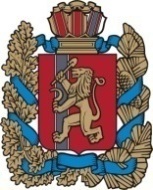 Благовещенский сельский Совет депутатовИрбейского района Красноярского края РЕШЕНИЕ проект  0.00.2022                               с. Благовещенка                         №О внесении изменений и дополнений в решение Благовещенского сельского Совета депутатов Ирбейского района Красноярского края от 11.11.2021 №23 «О передаче к осуществлению части полномочий»Руководствуясь частью 4 статьи 15 Федерального закона от 06.10.2003 № 131-ФЗ «Об общих принципах организации местного самоуправления в Российской Федерации», Бюджетным кодексом Российской Федерации Уставом Благовещенского сельсовета Ирбейского района Красноярского края, Благовещенский сельский совет депутатов Ирбейского района Красноярского края решил.         1.Внести в Решение Благовещенского сельского Совета депутатов Ирбейского района Красноярского края от 11.11.2021 №23 «О передаче к осуществлению части полномочий» » следующие изменения и дополнения:           1.1 Абзац 2 подпункта «в» пункта 1 подпункта 1.1 изложить в следующей редакции    КБК 99120805000100000150 «Перечисления из бюджетов поселений (в бюджеты поселений) для осуществления возврата (зачета) излишне уплаченных или излишние взысканных сумм налогов, сборов и иных платежей, а так же сумм процентов за несвоевременное осуществление такого возврата и процентов, начисленных на излишне взысканные суммы»;           1.2  в подпункт «в» пункта 1 подпункта 1.1 добавить абзац следующего содержания            КБК 991 2 08 10000 10 0000 150 "Перечисления из бюджетов сельских поселений (в бюджеты сельских поселений) для осуществления взыскания"          1.3. Подпункт 1.1. пункта 1 дополнить подпунктом «г» следующего содержания:   «г) полномочия по исполнению бюджета поселения.»   2. Указанные в пункте 1 настоящего решения изменения внести в соглашение от 01.01.2022 №21 о передаче осуществления части полномочий органов местного самоуправления муниципального образования Благовещенский сельсовет органам местного самоуправления муниципального образования Ирбейский район.       3.Исполнение настоящего Решения возложить на  главу Благовещенского сельсовета Гуменко Д.Л.      4. Настоящее Решение вступает в силу с 01.11.2022, но не ранее дня, следующего за днем его официального опубликования   в печатном издании «Вестник Благовещенского сельсовета».Председатель совета депутатов                              Н.И.БоброваГлава  сельсовета                                                       Д.Л.Гуменко